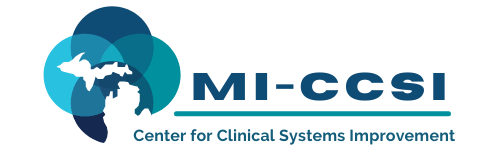 (Attendee)HAS COMPLETED:Palliative Care Training: An evidence-based care approach to assist patients diagnosed with a serious illnesson:(Training Date)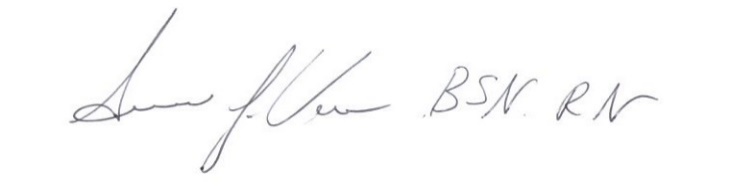 Location:								Virtual Live Training233 E. Fulton St. Suite 20										Program DirectorGrand Rapids, MI 49503										